قسم :العام الجامعى :     20 /           20      الفصل الدراسى جامعـــة بنى ســـويفكليــــة الصيدلـــةوحدة ضمان الجودة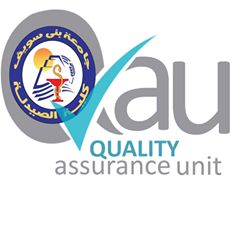 Faculty of PharmacyQuality Assurance Unitلجنة الامتحان الشفهي  لجنة تصحيح الامتحان النظريلجنة وضع الامتحان النظرياسم و كود المقرر